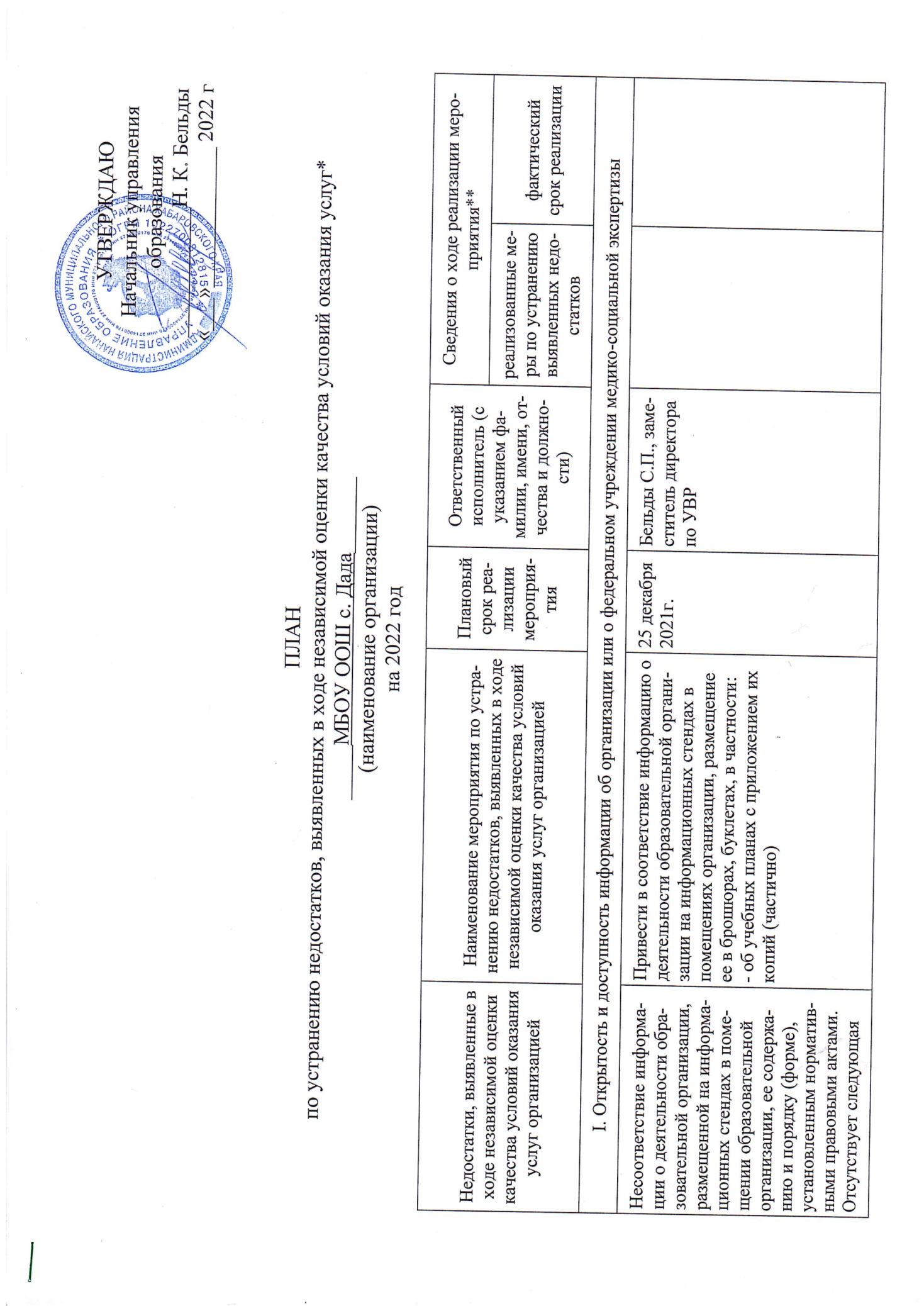 _________________Форма плана по устранению недостатков утверждена постановлением Правительства Российской Федерации от 17 апреля 2018 г. № 457 "Об утверждении формы обязательного публичного отчета высшего должностного лица субъекта Российской Федерации (руководителя высшего исполнительного органа государственной власти субъекта Российской Федерации) о результатах независимой оценки качества условий оказания услуг организациями в сфере культуры, охраны здоровья, образования, социального обслуживания, представляемого в законодательный (представительный) орган государственной власти субъекта Российской Федерации, и формы плана по устранению недостатков, выявленных в ходе независимой оценки качества условий оказания услуг организациями в сфере культуры, охраны здоровья, образования, социального обслуживания и федеральными учреждениями медико-социальной экспертизы".* Разделы плана формируются в соответствии с критериями независимой оценки качества, установленными Федеральным законом от 29 декабря 2012 г. № 273-ФЗ "Об образовании в Российской Федерации" ** Графа "Сведения о ходе реализации мероприятия" заполняется на официальном сайте для размещения информации о государственных и муниципальных учреждениях в информационно-телекоммуникационной сети "Интернет" (Заполняется министерством образования и науки Хабаровского края на основании информации, полученной от органов местного самоуправления, о реализации указанных в плане мероприятий)Информация- об учебных планах с приложением их копий (частично)Несоответствие информации о деятельности образовательной организации, размещенной на официальном сайте образовательной организации ее содержанию и порядку (форме), установленным нормативными правовыми актами. Отсутствует следующая информация:- о численности обучающихся, являющихся иностранными гражданами- о заключенных и планируемых к заключению договорах с иностранными и (или) международными организациями по вопросам образования и науки- об электронных образовательных ресурсах, к которым обеспечивается доступ обучающихся, в том числе приспособленные для использования инвалидами и лицами с ограниченными возможностями здоровьяПривести в соответствие информацию о деятельности организации, размещенной на официальном сайте организации в сети "Интернет", правилам размещения на официальном сайте образовательной организации в сети "Интернет" и обновления информации об образовательной организации, утвержденнымпостановлением Правительства РФ от 10 июля 2013 г. № 582, и требованиям к структуре официального сайта образовательной организации в информационнотелекоммуникационной сети "Интернет" и формату представления на нем информации, утвержденным приказом Рособрнадзора от 29 мая 2014 № 785, вчастности:- о численности обучающихся, являющихся иностранными гражданами- о заключенных и планируемых к заключению договорах с иностранными и (или) международными организациями по вопросам образования и науки- об электронных образовательных ресурсах, к которым обеспечивается доступ обучающихся, в том числе приспособленные для использования инвалидами и лицами с ограниченными возможностями здоровья25 декабря 2021г.Сыйдина К.А., диспетчер официального сайта организацииНа официальном сайте образовательной организации отсутствует информация о дистанционных способах взаимодействия с получателями услуг и ихфункционирование, в частности:- о технической возможности выражения получателем услуг мнения о качестве оказания услуг образовательной организацией (наличие анкеты для опроса граждан или гиперссылки на нее)Обеспечить наличие и функционирование на официальном сайте образовательной организации информации о дистанционных способах взаимодействия с получателями услуг, в частности:- о технической возможности выражения получателем услуг мнения о качестве оказания услуг образовательной организацией (наличие анкеты для опроса граждан или гиперссылки на нее)25 декабря 2021г.Сыйдина К.А., диспетчер офици-ального сайта ор-ганизацииII. Комфортность условий предоставления услугII. Комфортность условий предоставления услугII. Комфортность условий предоставления услугII. Комфортность условий предоставления услугII. Комфортность условий предоставления услугII. Комфортность условий предоставления услугВ образовательной организации отсутствуют комфортные условия для предоставления услуг (перечень параметров комфортных условий устанавливается в ведомственном нормативном акте уполномоченного федерального органа исполнительной власти об утверждении показателей независимой оценки качества), вчастности:- комфортная зона отдыха (ожидания) оборудованная соответствующей мебелью- наличие и понятность навигации внутри образовательной организацииОбеспечить в образовательной организации комфортные условия для предоставления услуг (перечень параметров комфортных условий устанавливается введомственном нормативном акте уполномоченного федерального органа исполнительной власти об утверждении показателей независимой оценки качества), в частности:- комфортную зону отдыха (ожидания) оборудованную соответствующей мебелью- наличие и понятность навигации внутри образовательной организацииОненко Г.В., директорIII. Доступность услуг для инвалидовIII. Доступность услуг для инвалидовIII. Доступность услуг для инвалидовIII. Доступность услуг для инвалидовIII. Доступность услуг для инвалидовIII. Доступность услуг для инвалидовПомещения образовательной организации и прилегающей к ней территории не оборудованы с учетом доступности для инвалидов, в частности отсутствует:- выделенные стоянки для автотранспортных средств инвалидов- адаптированные лифты, поручни, расширенные дверные проемы- сменные кресла-коляски- специально оборудованные санитарно-гигиенические помещения в образовательной организацииОборудовать помещения образовательной организации и прилегающей к ней территории с учетом доступности для инвалидов, в частности:- выделенными стоянками для автотранспортных средств инвалидов- адаптированными лифтами, поручнями, расширенными дверными проемами- сменными креслами-колясками- специально оборудованными санитарно-гигиеническими помещениями в образовательной организацииОненко Г.В., директорВ образовательной организации отсутствуют условия доступности, позволяющих инвалидам получать услуги наравне с другими, в частности:- дублирование для инвалидов по слуху и зрению звуковой и зрительной информации- дублирование надписей, знаков и иной текстовой и графической информации знаками, выполненными рельефно-точечным шрифтом Брайля- возможность предоставления инвалидам по слуху (слуху и зрению) услуг сурдопереводчика (тифлосурдопереводчика)- помощь, оказываемая работниками образовательной организации, прошедшими необходимое обучение (инструктирование) по сопровождению инвалидов в помещениях образовательной организации и на прилегающей территорииОбеспечить в образовательной организации условия доступности, позволяющие инвалидам получать услуги наравне с другими, в частности:- дублировать для инвалидов по слуху и зрению звуковую и зрительную информацию- дублировать надписи, знаки и иную текстовую и графическую информацию знаками, выполненными рельефно-точечным шрифтом Брайля- предоставить инвалидам по слуху (слуху и зрению) услуги сурдопереводчика (тифлосурдопереводчика)- обеспечить помощью, оказываемой работниками образовательной организации, прошедшими необходимое обучение (инструктирование) по сопровождению инвалидов в помещениях образовательной организации и на прилегающей территорииОненко Г.В., директорIV. Доброжелательность, вежливость работников организации или федерального учреждения медико-социальной экспертизыIV. Доброжелательность, вежливость работников организации или федерального учреждения медико-социальной экспертизыIV. Доброжелательность, вежливость работников организации или федерального учреждения медико-социальной экспертизыIV. Доброжелательность, вежливость работников организации или федерального учреждения медико-социальной экспертизыIV. Доброжелательность, вежливость работников организации или федерального учреждения медико-социальной экспертизыIV. Доброжелательность, вежливость работников организации или федерального учреждения медико-социальной экспертизыV. Удовлетворенность условиями оказания услугV. Удовлетворенность условиями оказания услугV. Удовлетворенность условиями оказания услугV. Удовлетворенность условиями оказания услугV. Удовлетворенность условиями оказания услугV. Удовлетворенность условиями оказания услуг